Schooljaar 2022-2023: jaarplanning“Vertrouwen uitstralen”			“Lichtpuntjes”Eerste les godsdienst:Kennismaking en namen leren onthouden.Woordspin ‘Godsdienst’: Wat betekent godsdienst voor jou en op welke manier zou je graag godsdienstles willen krijgen/volgen?Foto van elke leerling maken en/of videoboodschap aan zichzelf om vast te leggen wat ze uitstralen bij de aanvang van het nieuwe schooljaar. (Op het einde van het schooljaar maken we opnieuw een foto en wordt de uitstraling van het vertrouwen besproken door beide foto’s te vergelijken.) Kennismaken en/of herhalen van de rituelen als voorbereiding op de startviering:Rituelen in de kerk = symbolen van ons gelovig-zijn: het Godslampje, het kruisteken, het Onze Vader, de communie. Deze rituelen plaatsen in het godsdiensthoekje in de klas.Introductie en gebruik van het godsdiensthoekje.Rituelen in de klas: het Godslampje aansteken bij het begin van de godsdienstles en het Godslampje uitblazen op het einde. Volgorde van het uitblazen ophangen in het godsdiensthoekje.Start van het jaarthema “Vertrouwen uitstralen”:Kennismaking en bespreking van de affiche “Vertrouwen uitstralen”. Eventueel een woordspin maken rond vertrouwen en/of vertrouwen uitstralen. De affiche en/of woordspin ophangen in het godsdiensthoekje.Woordspin “Vertrouwen”: Wat is vertrouwen? Kan vertrouwen veranderen? Hoe?Activiteit ivm loslaten en vertrouwen … zie doos met voorwerpen.Het verhaal van “de 12-jarige Jezus in de tempel” voorlezen en bespreken.Het verhaal van “de 12-jarige Jezus in de tempel” koppelen aan de affiche.Het verhaal van “de 12-jarige Jezus in de tempel” koppelen aan de slogan “Vertrouwen uitstralen”.Gevoelens van Maria en Jezus uit het verhaal “de 12-jarige Jezus in de tempel” ontdekken en bespreken: activiteit met gevoelskaarten waarbij de leerlingen de gevoelens leren benoemen en herkennen.Maria: bezorgd, ongerustheid, angst, onrust, twijfel, onzekerheid, boosheid, opluchting, ingetogenheid, dankbaarheid, feedback van Jezus aanvaardenJezus: vol vertrouwen in zichzelf, in God, in de situatie, gehoorzaamheid, begrip, volgzaam, durven geven van eigen meningMaria en Jezus bezitten een bepaalde (geloofs)houding en (geloofs)gedrag, zij zijn voorbeelden van vertrouwen: VERTROUWEN = GELOVENLeerlingen het zinnetje aanleren: “I got attitude and gratitude”en dit naar het voorbeeld van Maria en Jezus, zij hebben een bepaalde houding, gedrag en denkwijze. Je kan dat zien als je naar Maria kijkt, Zij straalt altijd in het licht.De Kring doorheen het hele schooljaar:Versje: 	In de kring, zoeken wij het vertrouwen.	In de kring, willen wij het vertrouwen opbouwen.	In de kring, wordt het vertrouwen een vuurtoren.	In de kring, laten wij het vertrouwen horen.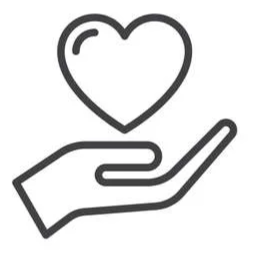 Gebaren bij het versje: 	vertrouwen = vingerhartje boven open hand	opbouwen = vuisten op elkaar zetten in de hoogte	vuurtoren = handen als verrekijker gebruiken en hoofd zijwaarts draaien	horen = handen aan de orenCompliment geven en aanvaarden vervangen door “Feedback geven en aanvaarden”	Positieve feedback leren geven aan elkaarAANLEREN in stapjes:Wat stoort er mij aan mezelf?Wat stoort er mij aan de juf/meester?Wat stoort er mij aan mijn klasgenoot?Hoe kan ik dit positief verwoorden? Door het tegenovergestelde te zeggen: vb. Die schreeuwt altijd tegen mij wordt dan ‘Ik zou het fijn vinden als je stilletjes tegen praat.’ Jij duwt mij altijd wordt ‘Ik zou het fijn vinden als je mij meer ruimte/plaats geeft.’kritiek beperken tot dingen die we kunnen verbeteren, kunnen veranderen en NIET op uiterlijk zoals dik, lelijk, dom …Feedback leren aanvaarden door te zeggen: “Dank je wel voor je eerlijke mening.”De maquette doorheen het hele schooljaar:Vuurtoren = vertrouwen in zichzelf/mezelf (zoals Maria)Ronddraaiend licht in de vuurtoren:sterk licht = vertrouwen straalt en is goedzwak licht = vertrouwen is minder goed door …. (zelf in te vullen)torenwachter = vertrouwen heeft hulp nodig om terug te kunnen stralen.Spot op de vuurtoren = felle straal:richten naar verschillende situaties op de maquettekijken naar vertrouwen in die bepaalde situatiesSituaties op de maquette:Storm op zee: Maria merkt dat Jezus weg is = vertrouwen in de situatie, geduldig wachten tot de storm voorbij is.diep water (donker blauw op de maquette): Maria zoekt Jezus in een onbekende situatie = geen grond meer raken, het einde niet kunnen zien, wat gebeurt er met het vertrouwen in onverwachte situaties.Boot: Jezus zit in de Tempel en doet zoals het van hem verwacht wordt, is voor Hem een normale situatie =  wat doen we met de vrijheid? Gaan we profiteren van de zaak of hebben we voldoende vertrouwen om te blijven en te doen wat er verwacht wordt?Boei: Jezus gehoorzaamt en aanvaardt de reactie van Maria, Hij geeft het vertrouwen aan Maria = anderen geven vertrouwen, hulp aanvaarden in dat vertrouwen, vasthouden aan vertrouwen van anderen.Golfbreker: Maria uit haar gevoelens van ongerustheid tegenover Jezus, Jezus luistert = vertrouwen is soms te woelig/te onstabiel, golfbreker zorgt weer voor stabiliteit.Strandhuisje: Maria vindt Jezus in de Tempel = rustplek, opladen van vertrouwen, dankbaarheid voor de veilige plek.Kapitein met de verrekijker: Jezus legt uit aan Maria waarom Hij in de Tempel is = soms moeten we de situatie van op een afstand bekijken zodat we ons kunnen voorbereiden op wat komen gaat of naar het verleden durven kijken om te leren uit gemaakte fouten zodat het vertrouwen kan groeien.Stenen en schelpen om vuurtoren steviger te maken: Maria gaat op zoek naar Jezus, Jezus gehoorzaamt Maria = hulpmiddelen en kapstokken om vertrouwen te ondersteunen, vertrouwen wat meer kracht te geven.Mystery Box 1. = gesloten doos met een voorwerp er in, leerlingen weten niet wat erin zit. Leerlingen moeten raden wat het voorwerp is door hun hand in de doos te steken en te voelen. Vertrouwen wordt getest. Deze activiteit filmen en later met de leerlingen de filmpjes bekijken en bespreken: Wie had vertrouwen? Wie had tijd nodig om vertrouwen te vinden? Wie had geen vertrouwen meer? Hoe zie je dat? (Misschien een activiteit bij de Golfbreker?)	Bespreking: VOOR: onzeker, vertrouwen krijgen, moed verzamelen, angst overwinnenTIJDENS: moed en vertrouwen uitstralenNA: vol zelfvertrouwen, geloven, opluchting, verbazing, onterechte angst, te weinig vertrouwenOp welke manier heb jij je vertrouwen gevonden? Wat heb je gedaan zodat je genoeg vertrouwen kreeg om het te doen? Wat heb je gedaan om je vertrouwen te behouden?Mystery Box 2. = doos is aan de voorkant open:  in 2 groepen: eerste groep zit voor de doos en ziet welk voorwerp er in zit. Deze groep praat de 2de groep angst aan. 2de groep staat achter de doos en ziet niet wat erin zit. Zij moeten om beurt hun hand in de doos steken en voelen wat het is terwijl de eerste groep paniekerig doet. Dit kan je ook filmen. Na de activiteit kijken wat het vertrouwen bij de leerlingen gedaan heeft en dit bespreken. Besluit kan zijn: angst kan doen verlammen, onzekerheid en twijfel veroorzaken, linken aan Lichtmis, zwaard door het hart van Maria.Einde schooljaar 2022-2023:Opnieuw een foto en/of videoboodschap maken. De foto/videoboodschap van nieuwe schooljaar en op het einde van het schooljaar, bespreken en vergelijken met elkaar.	Zie je het vertrouwen? Straalt die?	Is het vertrouwen gegroeid?	Welk gedrag, houding, denkwijze straalt?Op schoolniveau:We mogen noveenkaarsen aankopen van “Grot van Wiemesmeer” en dit voor elke klas, secretariaat, lokaal van type coördinatoren en bureau van Mevr. de Directeur.Deze noveenkaarsen willen we laten zegenen tijdens de startviering in september 2022.Herfstwandeling, eerste donderdag van oktober: Dit jaar mogen wij de herfstwandeling organiseren samen met de LO-leerkrachten.09u00: vertrek aan de school met de bus naar de grot in Wiemesmeer.Aan de grot: een korte bezinning, een woordje door Mevr. de Directeur, een woordje door de Eerwaarde Deken en als afsluiting, luisteren naar het Ave Maria van Schubert, (eventueel een kaarsje aansteken per klas).Start herfstwandeling van Wiemesmeer naar Kattevenia voor de kleintjes, zij komen met de bus naar huis. De oudere leerlingen wandelen tot aan de school = 10 km.Met Maria Lichtmis pannenkoeken bakken.Vragen aan de klastitularissen om de leerlingen, iedere dag een positief dagboek te laten invullen.1ste trimester schrijven de leerlingen elke dag 1 ding wat zij goed vinden, goed gedaan hebben of leuk gevonden hebben.2de trimester schrijven de leerlingen elke dag 2 goede dingen.3de trimester schrijven de leerlingen elke dag 3 goede dingen.Vragen om de woordenschat SEL ivm vertrouwen te integreren tijdens alle lessen.Het kerkelijk jaar:Advent: Werken met de gevoelens van Maria:Week 1: Bezoek van Engel Gabriël: vertrouwen in onverwachte situatiesWeek 2: Maria en Elisabeth: vertrouwen waarbij wij anderen helpenWeek 3: Op weg naar Betlehem: vertrouwen tijdens een lange ongemakkelijke reis, afwijzing, geen plaatsWeek 4: de geboorte van Jezus: vertrouwen in de toekomstVasten:Starten met kort overzicht van de Goede WeekFocus op Goede Vrijdag en dit owv PaasvakantieLijdensweg van Jezus uitwerken op klas en schoolniveau waarbij het accent ligt bij de gevoelens van Maria:de volledige lijdensweg maken of per klas een statie laten uitwerken.de lijdensweg leren kennen aan de hand van vragen en opdrachten.Meimaand = Mariamaandop het eiland “Grot van Maria” opzetten.Marialiedjes aanlerenFilm van de verschijning van Maria aan Bernadette in Lourdes bekijken en bespreken.Kapelletjestocht in en rond de school organiseren.